一、行情回顾本周初美元指数低位反弹，原油暴跌，市场恐慌情绪蔓延，A股大跌，铜价呈现冲高后明显回落走势，临近周末，市场情绪得以缓解，在偏强基本面的支撑下，铜价止跌缓慢回升。周内LME最高6822.5美元，最低6589美元，收盘6715美元，涨幅0.07%；沪铜主力最高52840元，最低51200元，收盘51680元，涨幅0.54%。沪铜指数持仓量减少626手至30.6万手，成交量增加13.7万至128.9万手。二、基本面分析1、加工费及硫酸价格维持低位水平，炼厂低利润压制产量增长尽管疫情的生产的干扰告一段落，矿端不断修复且建设项目重启，但就矿与冶炼间的供需偏紧格局的逆转仍需时间，21年长单价格难以乐观，短期继续维持在50以下。截至9月11日，SMM铜精矿指数（周）报价48.43美元/吨，环比上调0.15美元/吨。硫酸方面，由于硫酸自身供大于求格局下，硫酸价格在疫情后出现短暂企稳后，进入7月后再次下调，截至8月31日，全国硫酸（98%）市场价为105元/吨，较6月底的125元/吨，下降20元/吨。就目前铜矿TC及硫酸价格水平来看，两者均处于历史低位水平，对精铜冶炼厂利润不利，对精铜产量增长持续形成抑制。国家统计局官发布产量数据显示，中国7月精炼铜（电解铜）产量为81.4万吨，同比增长0%，环比减少5%。1-7月精炼铜（电解铜）产量累计为563.2万吨，同比增长3.9%。2.进口铜大增，国内表观需求强劲据中国海关数据显示，中国8月未锻轧铜及铜材进口量约为66.8万吨，同比增长67%；1-8月累计进口量总计为427万吨，同比去年的307万吨，增长幅度为39%。结合国内铜产量计算，国内铜的表观需求量强劲，7-8月边际转弱， 9月后期仍有待数据验证。3.整体经济仍处复苏态势中，国内铜消费旺季预期仍待验证从宏观层面看，全球主要经济体经济景气度持续回升。8月中国官方制造业PMI录得51.0，已连续六个月位于荣枯线上方；美国ISM制造业PMI反弹至54.2，连续两个月位于荣枯线上方；欧元区Markit制造业PMI初值为51.8，前值为47.4，预期为50，反应该地区的低迷状况再次大幅缓解。随着经济逐步正轨，全球经济恢复有望持续。微观层面看，进入9月，国内库存仍处累积中，尤其是铜的社会库存仍呈现较为明显的回升态势，国内显行库存维持相对平稳，库存拐点未现。据SMM,铜材生产企业普遍下调对9月传统旺季预期，进入9月第一周并未观察到电网订单转暖信号，国内消费复苏仍需一段时间。本周LME铜库存仍有较大去库幅度，下降6900吨至75550吨，但在周四结束了连续20日的去库，库存单日增加了2550吨，后续继续关注海外消费持续性。目前三大交易所+上海保税区总库存仍处去化过程中，对整体价格形成较明显支撑。 全球精铜库存变化4.国内现货升贴水情况本周国内现货升水较上周变化不大。参考季节性走势，目前的水平较往年相对坚挺，或因整体低水平的库存提供了支撑。依走势图看，9月中后升水仍有走强的机会。外盘方面，LME铜库存持续去化，back结构继续扩大，截至9月11日，LME0-3升水31.25美元。关注海外需求持续复苏，及可能存在的阶段性铜隐形囤货抛售冲击。5、废铜市场情况近期铜精废价差基本维持在2000-2500区间水平，废铜优势依然明显。中国固废化学品管理网发布了2020年第十一批限制类公示表，属三季度第三批批文，其中铜废碎料核定进口总量为14530吨。据海关总署最新数据显示， 2020年6月国内铜废碎料进口量为68744.67吨，环比微降1.08%，同比降59.61%；1-6月铜废碎料累计进口430617.60吨，累计同比减少50.17%。1-6月固废化学品管理网共下发了涉铜废碎料批文54.17万吨，由此可知6月末剩余批文约11万吨，叠加7月份发放的第九批和第十批批文，以及8月份发放的第十一批批文，三季度尚有批文剩余约30.4万吨，数量上较为充裕。但由于再生铜进口执行的标准仍未落地，同时9月开始新固废法即将出台，无论是国内进口商还是船运公司都处于观望期，极大影响了四季度废铜进口量的预期，国内废铜因精废价差持续高位，供应情况较好，但进口缺口短中期难以弥补。6、资金情绪从COMEX持仓情况来看，截至9月1日，非商业多头为104091张，空头为50975张，净持仓为53116张，较一个月前增加10626张，增幅达25%。目前的非商业净多持仓与近五年相比处于较高水平，多铜交易相对拥挤，目前整体库存低位水平，尤其LME库存极低限制铜价回调幅度。8月以来进口窗口基本关闭，国内旺季预期仍待验证，沪铜多头逻辑仍有不确定性。三、价格展望宏观面，疫苗脚步临近，海外全面恢复的希望正在临近。而当前美疫情数据依旧严峻，整体就业形势仍不乐观，美国上周初请失业金人数超预期，凸显仍旧普遍存在的失业潮，预计整体宽松政策仍将维持 ；美共和党版刺激法案被参议院否决，短期内新法案还存在不确定性。欧洲新增病例超过美国，引发市场担忧。产业面，供应端，南美矿山在疫情中逐步恢复，但短中期偏紧格局仍难以明显改善，本周铜矿加工费TC维持50美元/吨下方。ＬＭＥ低库存高升水是支撑当前铜价的主要因素。1-7月中国进口铜及铜材大增，表观需求强劲，三大交易所和中国保税库存的总量处于数年低位。国内库存仍未见二次拐点，消费回升不明显，铜价上冲动能受限。整体看，基本面缺乏明确指引下，铜价跟随宏观情绪波动，预计沪铜主力维持高位震荡，下周波动主区间51500-53000。风险点：铜隐形囤货抛售冲击及油价大幅回落情绪带动。研究所公司研究所具有一批资深优秀的产业服务、策略实战经验的分析师，具有齐全的期货投询、金属能化农林产业研究、宏观研究、衍生品及专一品种等一体化研究职能。研究致力于为客户提供中国资本市场前瞻性、可操作性的投资方案及各类型市场的研究报告，通过对市场进行深度挖掘，提示投资机会和市场风险，完成对资本市场现象、规律的研究探索，为辖区乃至全国的实体经营和机构运作保驾护航。研究范围涉及目前所有商品期货以及金融衍生品；我们推崇产业链的研究；我们看重数量分析法；我们提倡研究的独立性，鼓励分析师在纷繁复杂的环境下保持清醒，保持市场观点的一致顺延。我们将积极依托股东单位—越秀金控在宏观经济、产业领域的高端研究资源优势，以“宏观、产业和行情策略分析”为主要核心，大力推进研究市场化和标准化运作，逐步完善研究产品体系，打造具有特色品牌影响力的现代产业与金融行业的资深研究所。核心理念：研究创造价值，深入带来远见联系方式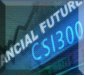 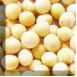 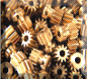 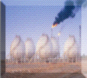     金融研究               农产品研究                金属研究                 能源化工   020-22139858           020-22139813            020-22139817             020-22139824地址：广东省广州市天河区珠江西路5号广州国际金融中心主塔写字楼第1007-1012房      邮编：510623免责声明本报告的信息均来源于公开资料，我公司对这些信息的准确性和完整性不作任何保证，也不保证所包含的信息和建议不会发生任何变更。我们已力求报告内容的客观、公正，但文中的观点、结论和建议仅供参考，报告中的信息或意见并不构成所述品种的操作依据，投资者据此做出的任何投资决策与本公司和作者无关。一周集萃-沪铜广州期货研究所一周集萃-沪铜有色金属组基本面缺乏指引，铜价维持高位震荡宏观面，疫苗脚步临近，海外全面恢复的希望正在临近。而当前美疫情数据依旧严峻，整体就业形势仍不乐观，美国上周初请失业金人数超预期，凸显仍旧普遍存在的失业潮，预计整体宽松政策仍将维持 ；美共和党版刺激法案被参议院否决，短期内新法案还存在不确定性。欧洲新增病例超过美国，引发市场担忧。产业面，供应端，南美矿山在疫情中逐步恢复，但短中期偏紧格局仍难以明显改善，本周铜矿加工费TC维持50美元/吨下方。ＬＭＥ低库存高升水是支撑当前铜价的主要因素。1-7月中国进口铜及铜材大增，表观需求强劲，三大交易所和中国保税库存的总量处于数年低位。国内库存仍未见二次拐点，消费回升不明显，铜价上冲动能受限。整体看，基本面缺乏明确指引下，铜价跟随宏观情绪波动，预计沪铜主力维持高位震荡，下周波动主区间51500-53000。风险点：铜隐形囤货抛售冲击及油价大幅回落情绪带动。投资咨询业务资格证监许可【2012】1497号2020/9/7~2020/9/11许克元从业资格号：F3022666  投资咨询号：Z0013612地址广东省广州市天河区珠江西路5号广州国际金融中心主塔写字楼第1007-1012房(8620)22139800www.gzf2010.com.cn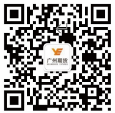 沪铜指数日K线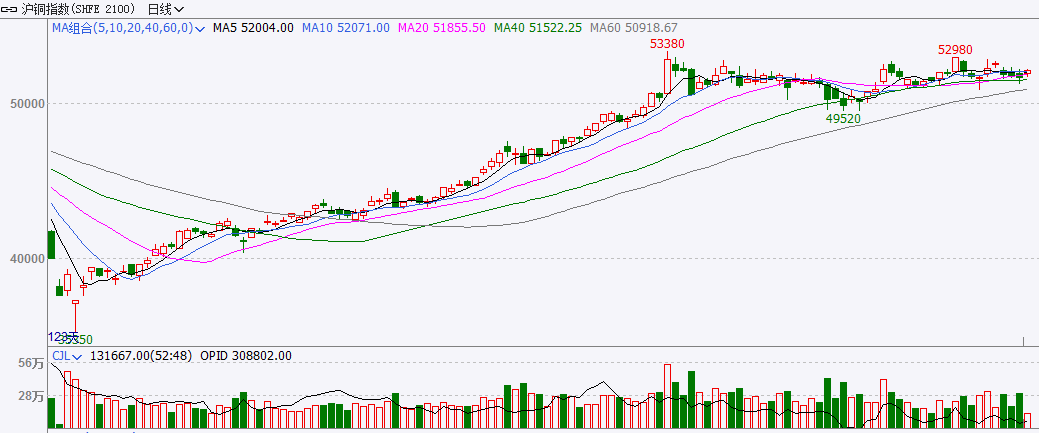 铜冶炼粗炼费TC硫酸价格国内精铜产量累计值及同比增速国内铜表观需求量主要经济体制造业PMI低位返升LME总库存及分区域库存上海保税区库存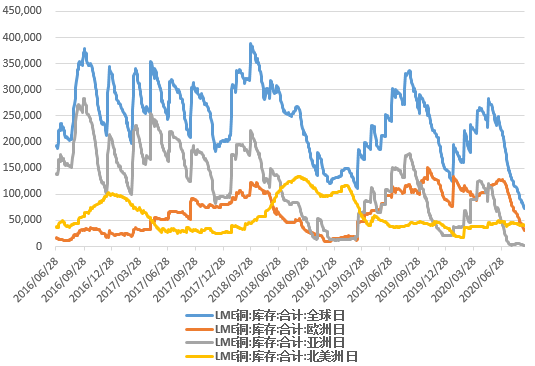 国内精铜库存季节性走势三大交易所+上海保税区库存季节性走势铜库存(吨）2020/9/112020/9/42019/8/21环比增减环比增减幅同比增减同比增减幅LME75,55082,450305,225-6,900-8.4%-229,675-75.2%COMEX82,35283,65444,472-1,302-1.6%37,88085.2%SHFE176,795176,873152,188-780.0%24,60716.2%保税区228,500233,000337,000-4,500-1.9%-108,500-32.2%库存合计563,197575,977838,885-12,780-2.2%-275,688-32.9%沪铜价及升贴水LME铜价及升贴水国内现货升贴水季节性走势精废价差限制类废铜进口批文量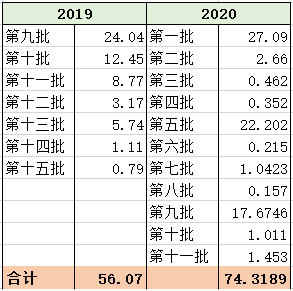 CFTC多头净持仓